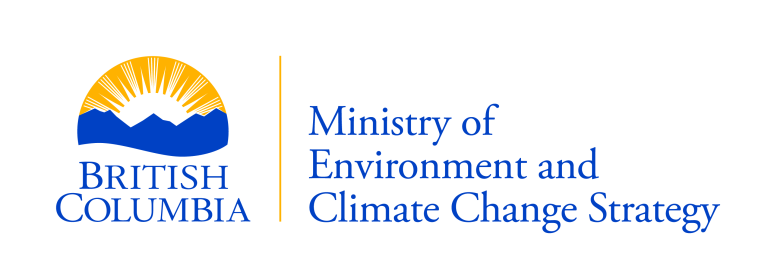 ResearchManagement PlanResearchManagement PlanAll applications must include this completed management plan form, map, and any attachments indicated below. Fees are not charged for research permits. It is a requirement for all research permits that reports on the research be submitted to BC Parks. All applications must include this completed management plan form, map, and any attachments indicated below. Fees are not charged for research permits. It is a requirement for all research permits that reports on the research be submitted to BC Parks. All applications must include this completed management plan form, map, and any attachments indicated below. Fees are not charged for research permits. It is a requirement for all research permits that reports on the research be submitted to BC Parks. All applications must include this completed management plan form, map, and any attachments indicated below. Fees are not charged for research permits. It is a requirement for all research permits that reports on the research be submitted to BC Parks. All applications must include this completed management plan form, map, and any attachments indicated below. Fees are not charged for research permits. It is a requirement for all research permits that reports on the research be submitted to BC Parks. All applications must include this completed management plan form, map, and any attachments indicated below. Fees are not charged for research permits. It is a requirement for all research permits that reports on the research be submitted to BC Parks. HOW TO USE THIS FORMThis is a fillable form. You can type your information into this form and upload it to your electronic application:1) Download and Save the form to your computer. 2) Fill out the form by typing in your information.3) Save the form and upload it using the online application system. The online application system can be accessed from the FrontCounter BC website here: https://portal.nrs.gov.bc.ca/web/client/-/research-parks-use-permit HOW TO USE THIS FORMThis is a fillable form. You can type your information into this form and upload it to your electronic application:1) Download and Save the form to your computer. 2) Fill out the form by typing in your information.3) Save the form and upload it using the online application system. The online application system can be accessed from the FrontCounter BC website here: https://portal.nrs.gov.bc.ca/web/client/-/research-parks-use-permit HOW TO USE THIS FORMThis is a fillable form. You can type your information into this form and upload it to your electronic application:1) Download and Save the form to your computer. 2) Fill out the form by typing in your information.3) Save the form and upload it using the online application system. The online application system can be accessed from the FrontCounter BC website here: https://portal.nrs.gov.bc.ca/web/client/-/research-parks-use-permit HOW TO USE THIS FORMThis is a fillable form. You can type your information into this form and upload it to your electronic application:1) Download and Save the form to your computer. 2) Fill out the form by typing in your information.3) Save the form and upload it using the online application system. The online application system can be accessed from the FrontCounter BC website here: https://portal.nrs.gov.bc.ca/web/client/-/research-parks-use-permit HOW TO USE THIS FORMThis is a fillable form. You can type your information into this form and upload it to your electronic application:1) Download and Save the form to your computer. 2) Fill out the form by typing in your information.3) Save the form and upload it using the online application system. The online application system can be accessed from the FrontCounter BC website here: https://portal.nrs.gov.bc.ca/web/client/-/research-parks-use-permit HOW TO USE THIS FORMThis is a fillable form. You can type your information into this form and upload it to your electronic application:1) Download and Save the form to your computer. 2) Fill out the form by typing in your information.3) Save the form and upload it using the online application system. The online application system can be accessed from the FrontCounter BC website here: https://portal.nrs.gov.bc.ca/web/client/-/research-parks-use-permit DETAILED PROPOSALDETAILED PROPOSALDETAILED PROPOSALDETAILED PROPOSALDETAILED PROPOSALDETAILED PROPOSALThis management plan will provide an overview of your proposal describing what it is you are requesting to do within the park(s). All questions below must be completed. If the question is not applicable to your proposal please indicate this by marking ‘na’. If you require additional information to answer any of the questions you may be required to contact an Area Supervisor prior to submitting the application.  Area Supervisors are the BC Parks staff responsible for particular parks.  Contact information for BC Parks’ regional offices can be found on BC Parks’ website at the following address:  http://www.env.gov.bc.ca/bcparks/permits/.This management plan will provide an overview of your proposal describing what it is you are requesting to do within the park(s). All questions below must be completed. If the question is not applicable to your proposal please indicate this by marking ‘na’. If you require additional information to answer any of the questions you may be required to contact an Area Supervisor prior to submitting the application.  Area Supervisors are the BC Parks staff responsible for particular parks.  Contact information for BC Parks’ regional offices can be found on BC Parks’ website at the following address:  http://www.env.gov.bc.ca/bcparks/permits/.This management plan will provide an overview of your proposal describing what it is you are requesting to do within the park(s). All questions below must be completed. If the question is not applicable to your proposal please indicate this by marking ‘na’. If you require additional information to answer any of the questions you may be required to contact an Area Supervisor prior to submitting the application.  Area Supervisors are the BC Parks staff responsible for particular parks.  Contact information for BC Parks’ regional offices can be found on BC Parks’ website at the following address:  http://www.env.gov.bc.ca/bcparks/permits/.This management plan will provide an overview of your proposal describing what it is you are requesting to do within the park(s). All questions below must be completed. If the question is not applicable to your proposal please indicate this by marking ‘na’. If you require additional information to answer any of the questions you may be required to contact an Area Supervisor prior to submitting the application.  Area Supervisors are the BC Parks staff responsible for particular parks.  Contact information for BC Parks’ regional offices can be found on BC Parks’ website at the following address:  http://www.env.gov.bc.ca/bcparks/permits/.This management plan will provide an overview of your proposal describing what it is you are requesting to do within the park(s). All questions below must be completed. If the question is not applicable to your proposal please indicate this by marking ‘na’. If you require additional information to answer any of the questions you may be required to contact an Area Supervisor prior to submitting the application.  Area Supervisors are the BC Parks staff responsible for particular parks.  Contact information for BC Parks’ regional offices can be found on BC Parks’ website at the following address:  http://www.env.gov.bc.ca/bcparks/permits/.This management plan will provide an overview of your proposal describing what it is you are requesting to do within the park(s). All questions below must be completed. If the question is not applicable to your proposal please indicate this by marking ‘na’. If you require additional information to answer any of the questions you may be required to contact an Area Supervisor prior to submitting the application.  Area Supervisors are the BC Parks staff responsible for particular parks.  Contact information for BC Parks’ regional offices can be found on BC Parks’ website at the following address:  http://www.env.gov.bc.ca/bcparks/permits/.Focus of Research ActivitiesFocus of Research ActivitiesFocus of Research ActivitiesFocus of Research ActivitiesFocus of Research ActivitiesFocus of Research ActivitiesIs the main purpose of your research activities to determine risks or benefits to a park from developments, both within and adjacent to the park; support a feasibility assessment or environmental assessment; or to collect information to support a boundary adjustment request? Yes   NoIf ‘yes’, please provide an attachment detailing the purpose of your investigation and any expected or potential impacts on the park’s environmental, cultural and recreational values including, but not limited to:Habitat for vegetation and wildlife, particularly listed species or species at risk;Fish, wildlife, or other organisms (e.g. invertebrates);Water courses or water bodies;Special features such as unique geological formations;Access to the park, and the area of the park under consideration;Aesthetics and visual values;Cultural values, including archaeological sites or traditional use of the area by First Nations; andPark visitors and local communities, including public health and safety and recreational use or enjoyment of the park.Please include in the attachment a description of the actions that will be taken to mitigate any identified impacts.Is the main purpose of your research activities to determine risks or benefits to a park from developments, both within and adjacent to the park; support a feasibility assessment or environmental assessment; or to collect information to support a boundary adjustment request? Yes   NoIf ‘yes’, please provide an attachment detailing the purpose of your investigation and any expected or potential impacts on the park’s environmental, cultural and recreational values including, but not limited to:Habitat for vegetation and wildlife, particularly listed species or species at risk;Fish, wildlife, or other organisms (e.g. invertebrates);Water courses or water bodies;Special features such as unique geological formations;Access to the park, and the area of the park under consideration;Aesthetics and visual values;Cultural values, including archaeological sites or traditional use of the area by First Nations; andPark visitors and local communities, including public health and safety and recreational use or enjoyment of the park.Please include in the attachment a description of the actions that will be taken to mitigate any identified impacts.Is the main purpose of your research activities to determine risks or benefits to a park from developments, both within and adjacent to the park; support a feasibility assessment or environmental assessment; or to collect information to support a boundary adjustment request? Yes   NoIf ‘yes’, please provide an attachment detailing the purpose of your investigation and any expected or potential impacts on the park’s environmental, cultural and recreational values including, but not limited to:Habitat for vegetation and wildlife, particularly listed species or species at risk;Fish, wildlife, or other organisms (e.g. invertebrates);Water courses or water bodies;Special features such as unique geological formations;Access to the park, and the area of the park under consideration;Aesthetics and visual values;Cultural values, including archaeological sites or traditional use of the area by First Nations; andPark visitors and local communities, including public health and safety and recreational use or enjoyment of the park.Please include in the attachment a description of the actions that will be taken to mitigate any identified impacts.Is the main purpose of your research activities to determine risks or benefits to a park from developments, both within and adjacent to the park; support a feasibility assessment or environmental assessment; or to collect information to support a boundary adjustment request? Yes   NoIf ‘yes’, please provide an attachment detailing the purpose of your investigation and any expected or potential impacts on the park’s environmental, cultural and recreational values including, but not limited to:Habitat for vegetation and wildlife, particularly listed species or species at risk;Fish, wildlife, or other organisms (e.g. invertebrates);Water courses or water bodies;Special features such as unique geological formations;Access to the park, and the area of the park under consideration;Aesthetics and visual values;Cultural values, including archaeological sites or traditional use of the area by First Nations; andPark visitors and local communities, including public health and safety and recreational use or enjoyment of the park.Please include in the attachment a description of the actions that will be taken to mitigate any identified impacts.Is the main purpose of your research activities to determine risks or benefits to a park from developments, both within and adjacent to the park; support a feasibility assessment or environmental assessment; or to collect information to support a boundary adjustment request? Yes   NoIf ‘yes’, please provide an attachment detailing the purpose of your investigation and any expected or potential impacts on the park’s environmental, cultural and recreational values including, but not limited to:Habitat for vegetation and wildlife, particularly listed species or species at risk;Fish, wildlife, or other organisms (e.g. invertebrates);Water courses or water bodies;Special features such as unique geological formations;Access to the park, and the area of the park under consideration;Aesthetics and visual values;Cultural values, including archaeological sites or traditional use of the area by First Nations; andPark visitors and local communities, including public health and safety and recreational use or enjoyment of the park.Please include in the attachment a description of the actions that will be taken to mitigate any identified impacts.Is the main purpose of your research activities to determine risks or benefits to a park from developments, both within and adjacent to the park; support a feasibility assessment or environmental assessment; or to collect information to support a boundary adjustment request? Yes   NoIf ‘yes’, please provide an attachment detailing the purpose of your investigation and any expected or potential impacts on the park’s environmental, cultural and recreational values including, but not limited to:Habitat for vegetation and wildlife, particularly listed species or species at risk;Fish, wildlife, or other organisms (e.g. invertebrates);Water courses or water bodies;Special features such as unique geological formations;Access to the park, and the area of the park under consideration;Aesthetics and visual values;Cultural values, including archaeological sites or traditional use of the area by First Nations; andPark visitors and local communities, including public health and safety and recreational use or enjoyment of the park.Please include in the attachment a description of the actions that will be taken to mitigate any identified impacts.Is the main purpose of your research activities education (e.g. field school or course, instruction on techniques or identification, learning about natural or cultural values in the park)?  Yes   No If ‘yes’, will any of the activities you are proposing impact, alter or modify the natural or cultural values in the park(s)? Impacts can include collection of samples, disturbance of soil, tree coring, stress to animals or changes in animal behaviour.  Yes   No If ‘Yes’, please describe: Are you proposing to study any paleontological features? Yes   No If ‘yes’, are you proposing to collect and remove any paleontological features from the park?  Yes   NoIf ‘yes’, is the existence of the paleontological feature threatened by natural forces such as erosion, climate change-related processes, or public extraction?   Yes   NoIs the main purpose of your research activities education (e.g. field school or course, instruction on techniques or identification, learning about natural or cultural values in the park)?  Yes   No If ‘yes’, will any of the activities you are proposing impact, alter or modify the natural or cultural values in the park(s)? Impacts can include collection of samples, disturbance of soil, tree coring, stress to animals or changes in animal behaviour.  Yes   No If ‘Yes’, please describe: Are you proposing to study any paleontological features? Yes   No If ‘yes’, are you proposing to collect and remove any paleontological features from the park?  Yes   NoIf ‘yes’, is the existence of the paleontological feature threatened by natural forces such as erosion, climate change-related processes, or public extraction?   Yes   NoIs the main purpose of your research activities education (e.g. field school or course, instruction on techniques or identification, learning about natural or cultural values in the park)?  Yes   No If ‘yes’, will any of the activities you are proposing impact, alter or modify the natural or cultural values in the park(s)? Impacts can include collection of samples, disturbance of soil, tree coring, stress to animals or changes in animal behaviour.  Yes   No If ‘Yes’, please describe: Are you proposing to study any paleontological features? Yes   No If ‘yes’, are you proposing to collect and remove any paleontological features from the park?  Yes   NoIf ‘yes’, is the existence of the paleontological feature threatened by natural forces such as erosion, climate change-related processes, or public extraction?   Yes   NoIs the main purpose of your research activities education (e.g. field school or course, instruction on techniques or identification, learning about natural or cultural values in the park)?  Yes   No If ‘yes’, will any of the activities you are proposing impact, alter or modify the natural or cultural values in the park(s)? Impacts can include collection of samples, disturbance of soil, tree coring, stress to animals or changes in animal behaviour.  Yes   No If ‘Yes’, please describe: Are you proposing to study any paleontological features? Yes   No If ‘yes’, are you proposing to collect and remove any paleontological features from the park?  Yes   NoIf ‘yes’, is the existence of the paleontological feature threatened by natural forces such as erosion, climate change-related processes, or public extraction?   Yes   NoIs the main purpose of your research activities education (e.g. field school or course, instruction on techniques or identification, learning about natural or cultural values in the park)?  Yes   No If ‘yes’, will any of the activities you are proposing impact, alter or modify the natural or cultural values in the park(s)? Impacts can include collection of samples, disturbance of soil, tree coring, stress to animals or changes in animal behaviour.  Yes   No If ‘Yes’, please describe: Are you proposing to study any paleontological features? Yes   No If ‘yes’, are you proposing to collect and remove any paleontological features from the park?  Yes   NoIf ‘yes’, is the existence of the paleontological feature threatened by natural forces such as erosion, climate change-related processes, or public extraction?   Yes   NoIs the main purpose of your research activities education (e.g. field school or course, instruction on techniques or identification, learning about natural or cultural values in the park)?  Yes   No If ‘yes’, will any of the activities you are proposing impact, alter or modify the natural or cultural values in the park(s)? Impacts can include collection of samples, disturbance of soil, tree coring, stress to animals or changes in animal behaviour.  Yes   No If ‘Yes’, please describe: Are you proposing to study any paleontological features? Yes   No If ‘yes’, are you proposing to collect and remove any paleontological features from the park?  Yes   NoIf ‘yes’, is the existence of the paleontological feature threatened by natural forces such as erosion, climate change-related processes, or public extraction?   Yes   NoMethodologyMethodologyMethodologyMethodologyMethodologyMethodologyPlease describe your proposed methodology, including:Means of collecting data Use of any specialized equipment Sampling frequency Please describe your proposed methodology, including:Means of collecting data Use of any specialized equipment Sampling frequency Please describe your proposed methodology, including:Means of collecting data Use of any specialized equipment Sampling frequency Please describe your proposed methodology, including:Means of collecting data Use of any specialized equipment Sampling frequency Please describe your proposed methodology, including:Means of collecting data Use of any specialized equipment Sampling frequency Please describe your proposed methodology, including:Means of collecting data Use of any specialized equipment Sampling frequency Project Schedule – if unconfirmed please provide an estimate. If additional rows are required please attach a separate table with your application, or insert additional rows into the form.Project Schedule – if unconfirmed please provide an estimate. If additional rows are required please attach a separate table with your application, or insert additional rows into the form.Project Schedule – if unconfirmed please provide an estimate. If additional rows are required please attach a separate table with your application, or insert additional rows into the form.Project Schedule – if unconfirmed please provide an estimate. If additional rows are required please attach a separate table with your application, or insert additional rows into the form.Project Schedule – if unconfirmed please provide an estimate. If additional rows are required please attach a separate table with your application, or insert additional rows into the form.Project Schedule – if unconfirmed please provide an estimate. If additional rows are required please attach a separate table with your application, or insert additional rows into the form.Date InDate Out# ResearchersLocation(s)Location(s)Access Point and Method of AccessMapsMapsMapsMapsMapsMapsA digital map must be submitted as part of your application to visually identify the area(s) of the park(s) you are proposing to use.Using iMapBC, ONE map can be created depicting all areas and park(s) for your proposed activity. Specific iMap instructions for the creation of your permit map can be found here:  https://portal.nrs.gov.bc.ca/web/client/-/research-parks-use-permit#what-you-need Your proposed general study area (i.e. the total area you wish to use, if larger than a single point) can be depicted by creating a polygon for each park (instructions included in tutorial).  Within that polygon, you can depict specific facilities, locations, transects, etc. by creating a point or line (instructions included in tutorial). Indicate all areas of the park that will be used in your research project and label all study sites, camp sites, etc.You may create a map using other software that can be uploaded to iMap such as a shapefile.Preferred format of digital map submissions is a shapefile, which can be created in iMap, using the BC Discovery Tool (Google Earth based), or your own GIS software. Geomark URLs or pdfs of digitally created maps are also acceptable. Any pdf map must include a north arrow and scale bar. Maps that do not meet these standards may not be accepted.A digital map must be submitted as part of your application to visually identify the area(s) of the park(s) you are proposing to use.Using iMapBC, ONE map can be created depicting all areas and park(s) for your proposed activity. Specific iMap instructions for the creation of your permit map can be found here:  https://portal.nrs.gov.bc.ca/web/client/-/research-parks-use-permit#what-you-need Your proposed general study area (i.e. the total area you wish to use, if larger than a single point) can be depicted by creating a polygon for each park (instructions included in tutorial).  Within that polygon, you can depict specific facilities, locations, transects, etc. by creating a point or line (instructions included in tutorial). Indicate all areas of the park that will be used in your research project and label all study sites, camp sites, etc.You may create a map using other software that can be uploaded to iMap such as a shapefile.Preferred format of digital map submissions is a shapefile, which can be created in iMap, using the BC Discovery Tool (Google Earth based), or your own GIS software. Geomark URLs or pdfs of digitally created maps are also acceptable. Any pdf map must include a north arrow and scale bar. Maps that do not meet these standards may not be accepted.A digital map must be submitted as part of your application to visually identify the area(s) of the park(s) you are proposing to use.Using iMapBC, ONE map can be created depicting all areas and park(s) for your proposed activity. Specific iMap instructions for the creation of your permit map can be found here:  https://portal.nrs.gov.bc.ca/web/client/-/research-parks-use-permit#what-you-need Your proposed general study area (i.e. the total area you wish to use, if larger than a single point) can be depicted by creating a polygon for each park (instructions included in tutorial).  Within that polygon, you can depict specific facilities, locations, transects, etc. by creating a point or line (instructions included in tutorial). Indicate all areas of the park that will be used in your research project and label all study sites, camp sites, etc.You may create a map using other software that can be uploaded to iMap such as a shapefile.Preferred format of digital map submissions is a shapefile, which can be created in iMap, using the BC Discovery Tool (Google Earth based), or your own GIS software. Geomark URLs or pdfs of digitally created maps are also acceptable. Any pdf map must include a north arrow and scale bar. Maps that do not meet these standards may not be accepted.A digital map must be submitted as part of your application to visually identify the area(s) of the park(s) you are proposing to use.Using iMapBC, ONE map can be created depicting all areas and park(s) for your proposed activity. Specific iMap instructions for the creation of your permit map can be found here:  https://portal.nrs.gov.bc.ca/web/client/-/research-parks-use-permit#what-you-need Your proposed general study area (i.e. the total area you wish to use, if larger than a single point) can be depicted by creating a polygon for each park (instructions included in tutorial).  Within that polygon, you can depict specific facilities, locations, transects, etc. by creating a point or line (instructions included in tutorial). Indicate all areas of the park that will be used in your research project and label all study sites, camp sites, etc.You may create a map using other software that can be uploaded to iMap such as a shapefile.Preferred format of digital map submissions is a shapefile, which can be created in iMap, using the BC Discovery Tool (Google Earth based), or your own GIS software. Geomark URLs or pdfs of digitally created maps are also acceptable. Any pdf map must include a north arrow and scale bar. Maps that do not meet these standards may not be accepted.A digital map must be submitted as part of your application to visually identify the area(s) of the park(s) you are proposing to use.Using iMapBC, ONE map can be created depicting all areas and park(s) for your proposed activity. Specific iMap instructions for the creation of your permit map can be found here:  https://portal.nrs.gov.bc.ca/web/client/-/research-parks-use-permit#what-you-need Your proposed general study area (i.e. the total area you wish to use, if larger than a single point) can be depicted by creating a polygon for each park (instructions included in tutorial).  Within that polygon, you can depict specific facilities, locations, transects, etc. by creating a point or line (instructions included in tutorial). Indicate all areas of the park that will be used in your research project and label all study sites, camp sites, etc.You may create a map using other software that can be uploaded to iMap such as a shapefile.Preferred format of digital map submissions is a shapefile, which can be created in iMap, using the BC Discovery Tool (Google Earth based), or your own GIS software. Geomark URLs or pdfs of digitally created maps are also acceptable. Any pdf map must include a north arrow and scale bar. Maps that do not meet these standards may not be accepted.A digital map must be submitted as part of your application to visually identify the area(s) of the park(s) you are proposing to use.Using iMapBC, ONE map can be created depicting all areas and park(s) for your proposed activity. Specific iMap instructions for the creation of your permit map can be found here:  https://portal.nrs.gov.bc.ca/web/client/-/research-parks-use-permit#what-you-need Your proposed general study area (i.e. the total area you wish to use, if larger than a single point) can be depicted by creating a polygon for each park (instructions included in tutorial).  Within that polygon, you can depict specific facilities, locations, transects, etc. by creating a point or line (instructions included in tutorial). Indicate all areas of the park that will be used in your research project and label all study sites, camp sites, etc.You may create a map using other software that can be uploaded to iMap such as a shapefile.Preferred format of digital map submissions is a shapefile, which can be created in iMap, using the BC Discovery Tool (Google Earth based), or your own GIS software. Geomark URLs or pdfs of digitally created maps are also acceptable. Any pdf map must include a north arrow and scale bar. Maps that do not meet these standards may not be accepted.Impacts to Natural ValuesImpacts to Natural ValuesImpacts to Natural ValuesImpacts to Natural ValuesImpacts to Natural ValuesImpacts to Natural ValuesAre you proposing to collect and remove any biotic or abiotic material from the parks as part of your research project?    Yes      NoIf ‘Yes’, how will you minimize impacts to soil, plants, and ground cover? Are you proposing to handle and/or collect and remove any vertebrate specimens (entire animals, or any animal parts) as part of your project?  Yes  No If ‘yes’, do you have the required permits under the provincial Wildlife Act Permit Regulation for collection, possession, and transport of wildlife for scientific or educational purposes, or the Wildlife Act Angling and Scientific Collection Regulation for collection, possession, and transport of fish for scientific or educational purposes?   Yes    NoIf ‘No’ why not?      If ‘Yes’ and your permit allows you to collect and remove specimens, does your Wildlife Act permit provide direction on where and how specimens are to be vouchered?   Yes    NoIf ‘No’, please seek an amendment to your Wildlife Act permit to clarify where the specimens will be stored. Any voucher collections or specimens that are collected for scientific research will remain the property of the Province of British Columbia, regardless of where they are stored.Please list number and type of species that you propose to collect:      What is the risk of incidental catch based on your proposed method of sampling? Provide a list of any species that have the potential to be captured incidentally  Are you proposing to collect and remove any biotic or abiotic material from the parks as part of your research project?    Yes      NoIf ‘Yes’, how will you minimize impacts to soil, plants, and ground cover? Are you proposing to handle and/or collect and remove any vertebrate specimens (entire animals, or any animal parts) as part of your project?  Yes  No If ‘yes’, do you have the required permits under the provincial Wildlife Act Permit Regulation for collection, possession, and transport of wildlife for scientific or educational purposes, or the Wildlife Act Angling and Scientific Collection Regulation for collection, possession, and transport of fish for scientific or educational purposes?   Yes    NoIf ‘No’ why not?      If ‘Yes’ and your permit allows you to collect and remove specimens, does your Wildlife Act permit provide direction on where and how specimens are to be vouchered?   Yes    NoIf ‘No’, please seek an amendment to your Wildlife Act permit to clarify where the specimens will be stored. Any voucher collections or specimens that are collected for scientific research will remain the property of the Province of British Columbia, regardless of where they are stored.Please list number and type of species that you propose to collect:      What is the risk of incidental catch based on your proposed method of sampling? Provide a list of any species that have the potential to be captured incidentally  Are you proposing to collect and remove any biotic or abiotic material from the parks as part of your research project?    Yes      NoIf ‘Yes’, how will you minimize impacts to soil, plants, and ground cover? Are you proposing to handle and/or collect and remove any vertebrate specimens (entire animals, or any animal parts) as part of your project?  Yes  No If ‘yes’, do you have the required permits under the provincial Wildlife Act Permit Regulation for collection, possession, and transport of wildlife for scientific or educational purposes, or the Wildlife Act Angling and Scientific Collection Regulation for collection, possession, and transport of fish for scientific or educational purposes?   Yes    NoIf ‘No’ why not?      If ‘Yes’ and your permit allows you to collect and remove specimens, does your Wildlife Act permit provide direction on where and how specimens are to be vouchered?   Yes    NoIf ‘No’, please seek an amendment to your Wildlife Act permit to clarify where the specimens will be stored. Any voucher collections or specimens that are collected for scientific research will remain the property of the Province of British Columbia, regardless of where they are stored.Please list number and type of species that you propose to collect:      What is the risk of incidental catch based on your proposed method of sampling? Provide a list of any species that have the potential to be captured incidentally  Are you proposing to collect and remove any biotic or abiotic material from the parks as part of your research project?    Yes      NoIf ‘Yes’, how will you minimize impacts to soil, plants, and ground cover? Are you proposing to handle and/or collect and remove any vertebrate specimens (entire animals, or any animal parts) as part of your project?  Yes  No If ‘yes’, do you have the required permits under the provincial Wildlife Act Permit Regulation for collection, possession, and transport of wildlife for scientific or educational purposes, or the Wildlife Act Angling and Scientific Collection Regulation for collection, possession, and transport of fish for scientific or educational purposes?   Yes    NoIf ‘No’ why not?      If ‘Yes’ and your permit allows you to collect and remove specimens, does your Wildlife Act permit provide direction on where and how specimens are to be vouchered?   Yes    NoIf ‘No’, please seek an amendment to your Wildlife Act permit to clarify where the specimens will be stored. Any voucher collections or specimens that are collected for scientific research will remain the property of the Province of British Columbia, regardless of where they are stored.Please list number and type of species that you propose to collect:      What is the risk of incidental catch based on your proposed method of sampling? Provide a list of any species that have the potential to be captured incidentally  Are you proposing to collect and remove any biotic or abiotic material from the parks as part of your research project?    Yes      NoIf ‘Yes’, how will you minimize impacts to soil, plants, and ground cover? Are you proposing to handle and/or collect and remove any vertebrate specimens (entire animals, or any animal parts) as part of your project?  Yes  No If ‘yes’, do you have the required permits under the provincial Wildlife Act Permit Regulation for collection, possession, and transport of wildlife for scientific or educational purposes, or the Wildlife Act Angling and Scientific Collection Regulation for collection, possession, and transport of fish for scientific or educational purposes?   Yes    NoIf ‘No’ why not?      If ‘Yes’ and your permit allows you to collect and remove specimens, does your Wildlife Act permit provide direction on where and how specimens are to be vouchered?   Yes    NoIf ‘No’, please seek an amendment to your Wildlife Act permit to clarify where the specimens will be stored. Any voucher collections or specimens that are collected for scientific research will remain the property of the Province of British Columbia, regardless of where they are stored.Please list number and type of species that you propose to collect:      What is the risk of incidental catch based on your proposed method of sampling? Provide a list of any species that have the potential to be captured incidentally  Are you proposing to collect and remove any biotic or abiotic material from the parks as part of your research project?    Yes      NoIf ‘Yes’, how will you minimize impacts to soil, plants, and ground cover? Are you proposing to handle and/or collect and remove any vertebrate specimens (entire animals, or any animal parts) as part of your project?  Yes  No If ‘yes’, do you have the required permits under the provincial Wildlife Act Permit Regulation for collection, possession, and transport of wildlife for scientific or educational purposes, or the Wildlife Act Angling and Scientific Collection Regulation for collection, possession, and transport of fish for scientific or educational purposes?   Yes    NoIf ‘No’ why not?      If ‘Yes’ and your permit allows you to collect and remove specimens, does your Wildlife Act permit provide direction on where and how specimens are to be vouchered?   Yes    NoIf ‘No’, please seek an amendment to your Wildlife Act permit to clarify where the specimens will be stored. Any voucher collections or specimens that are collected for scientific research will remain the property of the Province of British Columbia, regardless of where they are stored.Please list number and type of species that you propose to collect:      What is the risk of incidental catch based on your proposed method of sampling? Provide a list of any species that have the potential to be captured incidentally  Are you proposing to study any species of conservation concern (species that are listed as endangered, threatened or of special concern under the federal Species at Risk Public Registry, or are defined as red– or blue-listed species provincially)?  Yes    No If ‘Yes’, will your study involve any collection of these species or samples taken from these species? Yes  NoIf ‘Yes’, please provide:A rationale as to why other means of identification and documentation (photography, hair samples, scat samples, etc.) are not possible for your project; A rationale as to why your project must be located within a provincial park    Are you proposing to collect and remove any invertebrate specimens (entire animals, or any animal parts), botanical specimens (entire plants, or any plant parts), or any abiotic materials as part of your project?  Yes   NoIf ‘yes’, are your collections limited to small samples of yellow-listed plants, small (≤ 1L) water samples, or loose animal hair (provided hair is not taken from animals or sites where animals have been baited)?   Yes    NoWhy are other means of identification and documentation (photography, in situ sampling, etc.) not being used?      Why do these samples need to be collected from within park boundaries instead of other locations?     Please describe the amount and type of samples you propose to collect (where applicable list species name):            What is the risk of incidental catch based on your proposed method of sampling? Provide a list of any species at risk that have the potential to be captured incidentally.           Are you proposing to study any species of conservation concern (species that are listed as endangered, threatened or of special concern under the federal Species at Risk Public Registry, or are defined as red– or blue-listed species provincially)?  Yes    No If ‘Yes’, will your study involve any collection of these species or samples taken from these species? Yes  NoIf ‘Yes’, please provide:A rationale as to why other means of identification and documentation (photography, hair samples, scat samples, etc.) are not possible for your project; A rationale as to why your project must be located within a provincial park    Are you proposing to collect and remove any invertebrate specimens (entire animals, or any animal parts), botanical specimens (entire plants, or any plant parts), or any abiotic materials as part of your project?  Yes   NoIf ‘yes’, are your collections limited to small samples of yellow-listed plants, small (≤ 1L) water samples, or loose animal hair (provided hair is not taken from animals or sites where animals have been baited)?   Yes    NoWhy are other means of identification and documentation (photography, in situ sampling, etc.) not being used?      Why do these samples need to be collected from within park boundaries instead of other locations?     Please describe the amount and type of samples you propose to collect (where applicable list species name):            What is the risk of incidental catch based on your proposed method of sampling? Provide a list of any species at risk that have the potential to be captured incidentally.           Are you proposing to study any species of conservation concern (species that are listed as endangered, threatened or of special concern under the federal Species at Risk Public Registry, or are defined as red– or blue-listed species provincially)?  Yes    No If ‘Yes’, will your study involve any collection of these species or samples taken from these species? Yes  NoIf ‘Yes’, please provide:A rationale as to why other means of identification and documentation (photography, hair samples, scat samples, etc.) are not possible for your project; A rationale as to why your project must be located within a provincial park    Are you proposing to collect and remove any invertebrate specimens (entire animals, or any animal parts), botanical specimens (entire plants, or any plant parts), or any abiotic materials as part of your project?  Yes   NoIf ‘yes’, are your collections limited to small samples of yellow-listed plants, small (≤ 1L) water samples, or loose animal hair (provided hair is not taken from animals or sites where animals have been baited)?   Yes    NoWhy are other means of identification and documentation (photography, in situ sampling, etc.) not being used?      Why do these samples need to be collected from within park boundaries instead of other locations?     Please describe the amount and type of samples you propose to collect (where applicable list species name):            What is the risk of incidental catch based on your proposed method of sampling? Provide a list of any species at risk that have the potential to be captured incidentally.           Are you proposing to study any species of conservation concern (species that are listed as endangered, threatened or of special concern under the federal Species at Risk Public Registry, or are defined as red– or blue-listed species provincially)?  Yes    No If ‘Yes’, will your study involve any collection of these species or samples taken from these species? Yes  NoIf ‘Yes’, please provide:A rationale as to why other means of identification and documentation (photography, hair samples, scat samples, etc.) are not possible for your project; A rationale as to why your project must be located within a provincial park    Are you proposing to collect and remove any invertebrate specimens (entire animals, or any animal parts), botanical specimens (entire plants, or any plant parts), or any abiotic materials as part of your project?  Yes   NoIf ‘yes’, are your collections limited to small samples of yellow-listed plants, small (≤ 1L) water samples, or loose animal hair (provided hair is not taken from animals or sites where animals have been baited)?   Yes    NoWhy are other means of identification and documentation (photography, in situ sampling, etc.) not being used?      Why do these samples need to be collected from within park boundaries instead of other locations?     Please describe the amount and type of samples you propose to collect (where applicable list species name):            What is the risk of incidental catch based on your proposed method of sampling? Provide a list of any species at risk that have the potential to be captured incidentally.           Are you proposing to study any species of conservation concern (species that are listed as endangered, threatened or of special concern under the federal Species at Risk Public Registry, or are defined as red– or blue-listed species provincially)?  Yes    No If ‘Yes’, will your study involve any collection of these species or samples taken from these species? Yes  NoIf ‘Yes’, please provide:A rationale as to why other means of identification and documentation (photography, hair samples, scat samples, etc.) are not possible for your project; A rationale as to why your project must be located within a provincial park    Are you proposing to collect and remove any invertebrate specimens (entire animals, or any animal parts), botanical specimens (entire plants, or any plant parts), or any abiotic materials as part of your project?  Yes   NoIf ‘yes’, are your collections limited to small samples of yellow-listed plants, small (≤ 1L) water samples, or loose animal hair (provided hair is not taken from animals or sites where animals have been baited)?   Yes    NoWhy are other means of identification and documentation (photography, in situ sampling, etc.) not being used?      Why do these samples need to be collected from within park boundaries instead of other locations?     Please describe the amount and type of samples you propose to collect (where applicable list species name):            What is the risk of incidental catch based on your proposed method of sampling? Provide a list of any species at risk that have the potential to be captured incidentally.           Are you proposing to study any species of conservation concern (species that are listed as endangered, threatened or of special concern under the federal Species at Risk Public Registry, or are defined as red– or blue-listed species provincially)?  Yes    No If ‘Yes’, will your study involve any collection of these species or samples taken from these species? Yes  NoIf ‘Yes’, please provide:A rationale as to why other means of identification and documentation (photography, hair samples, scat samples, etc.) are not possible for your project; A rationale as to why your project must be located within a provincial park    Are you proposing to collect and remove any invertebrate specimens (entire animals, or any animal parts), botanical specimens (entire plants, or any plant parts), or any abiotic materials as part of your project?  Yes   NoIf ‘yes’, are your collections limited to small samples of yellow-listed plants, small (≤ 1L) water samples, or loose animal hair (provided hair is not taken from animals or sites where animals have been baited)?   Yes    NoWhy are other means of identification and documentation (photography, in situ sampling, etc.) not being used?      Why do these samples need to be collected from within park boundaries instead of other locations?     Please describe the amount and type of samples you propose to collect (where applicable list species name):            What is the risk of incidental catch based on your proposed method of sampling? Provide a list of any species at risk that have the potential to be captured incidentally.           Will you be conducting sampling in any freshwater environments?  Yes   NoIf ‘yes’, has any of your equipment been in freshwater outside of Alaska, Alberta, British Columbia, Idaho, Montana, North West Territories, Oregon, Washington, Wyoming, or the Yukon?   Yes    NoIf ‘yes’ have you arranged an inspection by calling the Report All Poachers and Polluters (RAPP) line (1-877-952-7277)?   Yes    NoWill you be installing any improvements such as gauges or recording equipment?   Yes   NoIf ‘yes’: How long are you proposing to leave these improvements in place?      Indicate the proposed location (using UTM coordinates), description and size of the improvements Will you require any disturbance to soils (e.g. digging) or to other natural features (e.g. stream beds, vegetation, etc.) in order to install these improvements?  Yes   NoHow do you propose to mitigate these impacts?     Will you be conducting sampling in any freshwater environments?  Yes   NoIf ‘yes’, has any of your equipment been in freshwater outside of Alaska, Alberta, British Columbia, Idaho, Montana, North West Territories, Oregon, Washington, Wyoming, or the Yukon?   Yes    NoIf ‘yes’ have you arranged an inspection by calling the Report All Poachers and Polluters (RAPP) line (1-877-952-7277)?   Yes    NoWill you be installing any improvements such as gauges or recording equipment?   Yes   NoIf ‘yes’: How long are you proposing to leave these improvements in place?      Indicate the proposed location (using UTM coordinates), description and size of the improvements Will you require any disturbance to soils (e.g. digging) or to other natural features (e.g. stream beds, vegetation, etc.) in order to install these improvements?  Yes   NoHow do you propose to mitigate these impacts?     Will you be conducting sampling in any freshwater environments?  Yes   NoIf ‘yes’, has any of your equipment been in freshwater outside of Alaska, Alberta, British Columbia, Idaho, Montana, North West Territories, Oregon, Washington, Wyoming, or the Yukon?   Yes    NoIf ‘yes’ have you arranged an inspection by calling the Report All Poachers and Polluters (RAPP) line (1-877-952-7277)?   Yes    NoWill you be installing any improvements such as gauges or recording equipment?   Yes   NoIf ‘yes’: How long are you proposing to leave these improvements in place?      Indicate the proposed location (using UTM coordinates), description and size of the improvements Will you require any disturbance to soils (e.g. digging) or to other natural features (e.g. stream beds, vegetation, etc.) in order to install these improvements?  Yes   NoHow do you propose to mitigate these impacts?     Will you be conducting sampling in any freshwater environments?  Yes   NoIf ‘yes’, has any of your equipment been in freshwater outside of Alaska, Alberta, British Columbia, Idaho, Montana, North West Territories, Oregon, Washington, Wyoming, or the Yukon?   Yes    NoIf ‘yes’ have you arranged an inspection by calling the Report All Poachers and Polluters (RAPP) line (1-877-952-7277)?   Yes    NoWill you be installing any improvements such as gauges or recording equipment?   Yes   NoIf ‘yes’: How long are you proposing to leave these improvements in place?      Indicate the proposed location (using UTM coordinates), description and size of the improvements Will you require any disturbance to soils (e.g. digging) or to other natural features (e.g. stream beds, vegetation, etc.) in order to install these improvements?  Yes   NoHow do you propose to mitigate these impacts?     Will you be conducting sampling in any freshwater environments?  Yes   NoIf ‘yes’, has any of your equipment been in freshwater outside of Alaska, Alberta, British Columbia, Idaho, Montana, North West Territories, Oregon, Washington, Wyoming, or the Yukon?   Yes    NoIf ‘yes’ have you arranged an inspection by calling the Report All Poachers and Polluters (RAPP) line (1-877-952-7277)?   Yes    NoWill you be installing any improvements such as gauges or recording equipment?   Yes   NoIf ‘yes’: How long are you proposing to leave these improvements in place?      Indicate the proposed location (using UTM coordinates), description and size of the improvements Will you require any disturbance to soils (e.g. digging) or to other natural features (e.g. stream beds, vegetation, etc.) in order to install these improvements?  Yes   NoHow do you propose to mitigate these impacts?     Will you be conducting sampling in any freshwater environments?  Yes   NoIf ‘yes’, has any of your equipment been in freshwater outside of Alaska, Alberta, British Columbia, Idaho, Montana, North West Territories, Oregon, Washington, Wyoming, or the Yukon?   Yes    NoIf ‘yes’ have you arranged an inspection by calling the Report All Poachers and Polluters (RAPP) line (1-877-952-7277)?   Yes    NoWill you be installing any improvements such as gauges or recording equipment?   Yes   NoIf ‘yes’: How long are you proposing to leave these improvements in place?      Indicate the proposed location (using UTM coordinates), description and size of the improvements Will you require any disturbance to soils (e.g. digging) or to other natural features (e.g. stream beds, vegetation, etc.) in order to install these improvements?  Yes   NoHow do you propose to mitigate these impacts?     Recreational ImpactsRecreational ImpactsRecreational ImpactsRecreational ImpactsRecreational ImpactsRecreational ImpactsDoes your project require you to stay within the park for multiple days at a time?  Yes  NoIf ‘yes’, what is the location where you are proposing to stay (UTM coordinates) and how are you proposing to minimize the impacts of your stay? Are you proposing to use any existing park facilities such as campgrounds, parking lots, picnic shelters, backcountry campsites or trails?  Yes  NoIf ‘yes’, please list the location/name of the facilities you are proposing to use How do you propose to avoid any conflicts with public recreation in the park(s)? Does your project require you to stay within the park for multiple days at a time?  Yes  NoIf ‘yes’, what is the location where you are proposing to stay (UTM coordinates) and how are you proposing to minimize the impacts of your stay? Are you proposing to use any existing park facilities such as campgrounds, parking lots, picnic shelters, backcountry campsites or trails?  Yes  NoIf ‘yes’, please list the location/name of the facilities you are proposing to use How do you propose to avoid any conflicts with public recreation in the park(s)? Does your project require you to stay within the park for multiple days at a time?  Yes  NoIf ‘yes’, what is the location where you are proposing to stay (UTM coordinates) and how are you proposing to minimize the impacts of your stay? Are you proposing to use any existing park facilities such as campgrounds, parking lots, picnic shelters, backcountry campsites or trails?  Yes  NoIf ‘yes’, please list the location/name of the facilities you are proposing to use How do you propose to avoid any conflicts with public recreation in the park(s)? Does your project require you to stay within the park for multiple days at a time?  Yes  NoIf ‘yes’, what is the location where you are proposing to stay (UTM coordinates) and how are you proposing to minimize the impacts of your stay? Are you proposing to use any existing park facilities such as campgrounds, parking lots, picnic shelters, backcountry campsites or trails?  Yes  NoIf ‘yes’, please list the location/name of the facilities you are proposing to use How do you propose to avoid any conflicts with public recreation in the park(s)? Does your project require you to stay within the park for multiple days at a time?  Yes  NoIf ‘yes’, what is the location where you are proposing to stay (UTM coordinates) and how are you proposing to minimize the impacts of your stay? Are you proposing to use any existing park facilities such as campgrounds, parking lots, picnic shelters, backcountry campsites or trails?  Yes  NoIf ‘yes’, please list the location/name of the facilities you are proposing to use How do you propose to avoid any conflicts with public recreation in the park(s)? Does your project require you to stay within the park for multiple days at a time?  Yes  NoIf ‘yes’, what is the location where you are proposing to stay (UTM coordinates) and how are you proposing to minimize the impacts of your stay? Are you proposing to use any existing park facilities such as campgrounds, parking lots, picnic shelters, backcountry campsites or trails?  Yes  NoIf ‘yes’, please list the location/name of the facilities you are proposing to use How do you propose to avoid any conflicts with public recreation in the park(s)? Archaeological and Cultural ValuesArchaeological and Cultural ValuesArchaeological and Cultural ValuesArchaeological and Cultural ValuesArchaeological and Cultural ValuesArchaeological and Cultural ValuesBC Parks may have identified archaeological or cultural objectives or values for the park(s) you are proposing to use. These values may be listed in the management plan (or alternative) for the park(s) and can help you identify if your activities will have the potential to impact these values.Will the activities disturb the ground or soil in any way (having the potential to impact cultural values or archaeological sites)?         	Yes  NoWill you be conducting research or providing instruction on cultural values within the park, including archaeological sites, First Nations cultural sites or traditional use? Yes     NoIf ‘yes’, have you contacted the First Nation(s) whose territory is within the park to your project’s objectives and methods? Yes     NoPlease provide additional information on any conversations you may have had with First Nations and any responses you have received. BC Parks may have identified archaeological or cultural objectives or values for the park(s) you are proposing to use. These values may be listed in the management plan (or alternative) for the park(s) and can help you identify if your activities will have the potential to impact these values.Will the activities disturb the ground or soil in any way (having the potential to impact cultural values or archaeological sites)?         	Yes  NoWill you be conducting research or providing instruction on cultural values within the park, including archaeological sites, First Nations cultural sites or traditional use? Yes     NoIf ‘yes’, have you contacted the First Nation(s) whose territory is within the park to your project’s objectives and methods? Yes     NoPlease provide additional information on any conversations you may have had with First Nations and any responses you have received. BC Parks may have identified archaeological or cultural objectives or values for the park(s) you are proposing to use. These values may be listed in the management plan (or alternative) for the park(s) and can help you identify if your activities will have the potential to impact these values.Will the activities disturb the ground or soil in any way (having the potential to impact cultural values or archaeological sites)?         	Yes  NoWill you be conducting research or providing instruction on cultural values within the park, including archaeological sites, First Nations cultural sites or traditional use? Yes     NoIf ‘yes’, have you contacted the First Nation(s) whose territory is within the park to your project’s objectives and methods? Yes     NoPlease provide additional information on any conversations you may have had with First Nations and any responses you have received. BC Parks may have identified archaeological or cultural objectives or values for the park(s) you are proposing to use. These values may be listed in the management plan (or alternative) for the park(s) and can help you identify if your activities will have the potential to impact these values.Will the activities disturb the ground or soil in any way (having the potential to impact cultural values or archaeological sites)?         	Yes  NoWill you be conducting research or providing instruction on cultural values within the park, including archaeological sites, First Nations cultural sites or traditional use? Yes     NoIf ‘yes’, have you contacted the First Nation(s) whose territory is within the park to your project’s objectives and methods? Yes     NoPlease provide additional information on any conversations you may have had with First Nations and any responses you have received. BC Parks may have identified archaeological or cultural objectives or values for the park(s) you are proposing to use. These values may be listed in the management plan (or alternative) for the park(s) and can help you identify if your activities will have the potential to impact these values.Will the activities disturb the ground or soil in any way (having the potential to impact cultural values or archaeological sites)?         	Yes  NoWill you be conducting research or providing instruction on cultural values within the park, including archaeological sites, First Nations cultural sites or traditional use? Yes     NoIf ‘yes’, have you contacted the First Nation(s) whose territory is within the park to your project’s objectives and methods? Yes     NoPlease provide additional information on any conversations you may have had with First Nations and any responses you have received. BC Parks may have identified archaeological or cultural objectives or values for the park(s) you are proposing to use. These values may be listed in the management plan (or alternative) for the park(s) and can help you identify if your activities will have the potential to impact these values.Will the activities disturb the ground or soil in any way (having the potential to impact cultural values or archaeological sites)?         	Yes  NoWill you be conducting research or providing instruction on cultural values within the park, including archaeological sites, First Nations cultural sites or traditional use? Yes     NoIf ‘yes’, have you contacted the First Nation(s) whose territory is within the park to your project’s objectives and methods? Yes     NoPlease provide additional information on any conversations you may have had with First Nations and any responses you have received. 